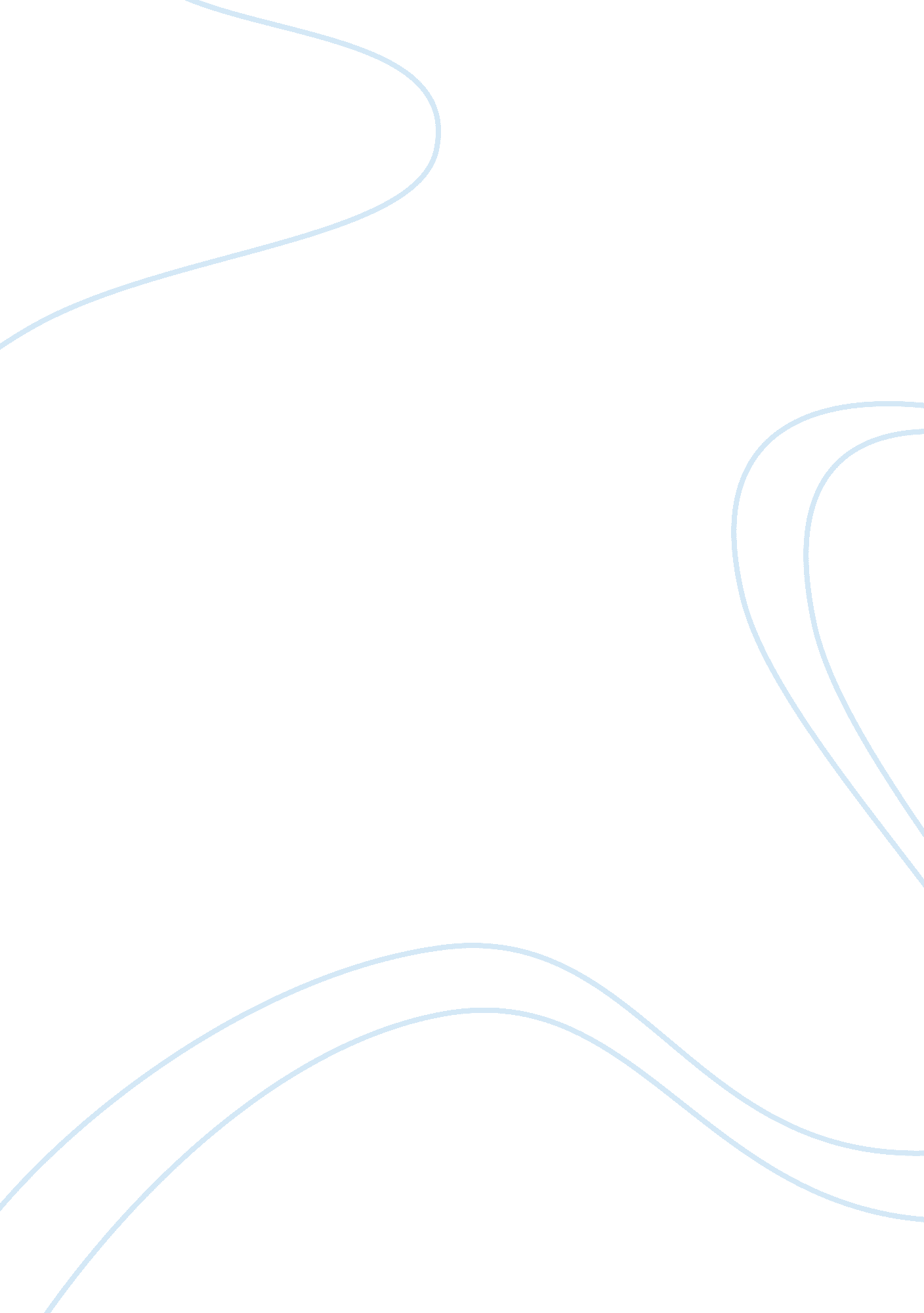 Diversity it is because of the existence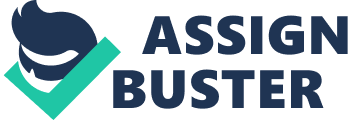 Diversity is positive and essential by all means because it provides our culture with a variety of perspectives which in turn are helpful in the development of all the individuals, society, country, nation and the world at large. People who are narrow minded and are against the existence of diversity in their societies. It is essential to understand one simple fact before we get into the details of understanding the importance of diversity. Can development in any particular field take place if all the individuals think alike? The answer is NO. It is the diversity of ideas and viewpoints which result in establishing the grounds for growth and development. Life will become excessively boring if every individual will possess the same hobbies and the same qualities as the other. A famous quote states “ Variety is the spice of Life”. Similarly life without the co-existence of diversities is like food without salt; basically useless. All the important events represent the importance of diversity if we look at them from a different point of view. Can an Olympic event take place if only the archery competition takes place? No it cannot. It is because of the existence of the diverse games played in the Olympics that it becomes interesting and is famous world-wide. India is famous all over the world, not because it is a rich nation but because unity in diversity exists in India. Hundreds of languages are spoken, varieties of religious practices are conducted and a number of races co-exist with each other. Indian diversity is the most unique and beautiful form of diversity present in the whole world. No country in the world can compete with India when it comes to the comparison in the area of diversity. All of us agree to the fact that healthy competition is essential in each and every field for the proper growth and development of an individual. Similarly existence of diversities result in any society will take out the best out of every individual if peace and harmony co-exist with diversity. On the other hand diversity can have disastrous results such as war and even bloodshed if the people do not accept diversity as a way of life. It is the duty of every individual to understand the importance of diversity and carve a path with the help of which diversity provides the best possible results. 